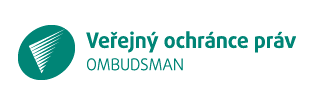 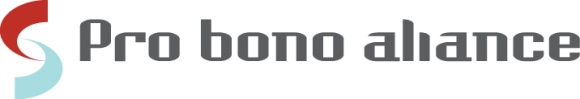 Pro bono aliance a Kancelář veřejného ochránce práv si Vás dovolují pozvat na seminář Diskriminace při poskytování finančních služebčtvrtek 4. června 201513:00 – 16:00Tiskové středisko Kanceláře veřejného ochránce právÚdolní 39, BrnoProgram13:00 – 14:30	Případové studie – diskuse nad případy VOP a jejich řešením14:30 – 14:50	Přestávka na kávu14:50 – 16:00	Diskriminace při poskytování finančních služebprávní vymezení pojmu diskriminace a definice základních institutůvztahy právních předpisů zakazujících diskriminacioblast finančních služeb: bankovní služby, úvěry, pojištěnínejčastější diskriminační důvody v oblasti poskytování finančních služebpřípustné formy rozdílného zacházeníprávní prostředky ochrany před diskriminacízajištění důkazůpřenos (sdílení) důkazního břemeneLektořiMgr. Bc. Jana KvasnicováAbsolventka Právnické fakulty (2009) a Fakulty sociálních studií (2013) Masarykovy univerzityZástupkyně vedoucího oddělení rovného zacházení (2009 – 2013) v Kanceláři veřejného ochránce právZakládající členka Genderové expertní komory ČRVedoucí autorského kolektivu ke komentáři k antidiskriminačnímu zákonu Mgr. Bc. Veronika BazalováAbsolventka Právnické fakulty (2013) a Fakulty sociálních studií (2014) Masarykovy univerzityPrávnička v oddělení rovného zacházení v Kanceláři veřejného ochránce právPůsobení v Centru pro lidská práva a demokratizaci, (zaměření: mezinárodní trestní spravedlnost)AnotaceAntidiskriminační zákon zakazuje diskriminaci v oblasti přístupu ke zboží a službám (včetně služeb finančních)V praxi se přesto setkáváme s rozdílným zacházením (na základě pohlaví, věku, zdravotního postižení ad.)Příkladem mohou být jiné podmínky pro poskytování úvěru ženám vzhledem k očekávanému mateřstvístanovování věkové hranice pro čerpání určitých finančních služebvýhradně elektronická komunikace s klientynepojistitelnost osob se zdravotním postižením bez dalšího zváženíad.RegistraceSeminář je především určený pro advokáty, advokátní koncipienty a studenty právnických fakultÚčast na semináři je bezplatnáRegistrujte se prosím co nejdřív emailem na adrese probono@probonoaliance.cz Kapacita semináře je omezenáBližší informace: Michaela Prokopová, e-mail probono@probonoaliance.cz, tel.: 774 887 792